MUDASSIR                                                                           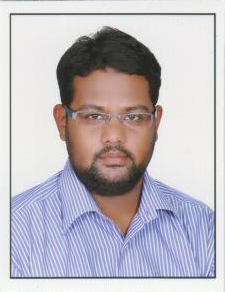 C/o-Mobile phone: +971504973598Email: mudassir.344778@2freemail.com CURRICULUM VITAEObjectiveSeeking a challenging and rewarding position in an environment where my talents and potentials can be effectively tapped for the benefit of the organization and the enhancement of my career. Professional ExperienceAdministration Officer cum AccountantAl Atlal Auto Spare Parts Sharjah (May, 2011- Present)JOB SCOPEPreparation of quotation for the customers (Original & Duplicate Parts) in Excel format.Preparation of Invoices for the customers in Excel format.Preparation of cheques for the suppliers in appropriate time.Preparation of Fund Transfer Application & Application for the Issue of irrecoverable documentary credit for import goods.Dealing with the day to expenses and incomes of the company.Monitoring the Bank Payments of the company.Monitoring of petty cash vouchers and preparing petty cash statements.Business correspondence with dealers and processing of purchase orders & payments, Bank reconciliation.Perform any administrational task required for the organizationCalculation of selling price of commodity as per the organizational rule.Making purchase order from appropriate quotations.Preparation of Both credit and debit statements of accounts belongs to the company.Assisting the chief accountant for the settlement of accounts.Dealing with suppliers diplomatically and maintain a good relationship with the suppliers.Preparation of Payroll for the staffs in the organization.Dealing with the petty cash book of the organization.Supervision on physical inventory of departmental stores and lead the team for processing of stock reports, stock reconciliation and stock adjustments.Junior AccountantJRP GUPTA ASSOCIATES CHARTERED ACCOUNTANT (MARCH-2010 TO APRIL – 2011)      JOB SCOPEHandled complete accounting on yearly basis for 15 different companies.Involved in internal auditingHandled VAT and other service taxes.Handled yearly Income tax of companies.Dealing with the day to day expenses and incomes of the company.Dealing with the petty cash book of the organization.Educational QualificationsBachelor of Commerce from NAVA CHAITHANYA DEGREE COLLEGEINTERMEDIATE from NAVA CHAITHANYA JUNIOR COLLEGES.S.C. From Magnific High School, Pisalbanda, Hyderabad in 2004MBA. Discontinued from pariyar university, Chennai.Additional QualificationsOperating System		:	Microsoft WindowsPackages		:	Ms-Office (Ms-Word, Ms-Excel,Power Point& Ms-Outlook).                     Accounting Package		: 	Tally ERP.Personal SkillsAbility to deal with problems diplomaticallySolving comprehensive problemsWillingness to learnHardworking mentalityLeadership qualities and a good Team PlayerPersonal DetailsNationality				;	IndianDate of Birth				:	25/12/1987Religion				:	IslamMarital status				:	MarriedLanguages known			:	English, Hindi and Urdu.I, the undersigned hereby declare that all the above information is true and correct to the best of my knowledge and belief.